Travail pour le jeudi 11 juin 2020EcriturePorte-vues et cahier d’écritureLa lettre Z en majuscule cursive (porte-vues et cahier d’écriture)S’entraîner à écrire la lettre Z dans le porte-vuesEcrire la date en haut de la page : jeudi 11 juin 2020 (2 interlignes pour le d, le j et les chiffres)Ecrire le z en majuscule cursive dans le cahier d’écriture : faites attention au sens du tracé (3 interlignes)Ecrire 2 fois le prénom : ZoéDictéeOn épelle le mot : « D majuscule » (3 interlignes) ; i, c, t, e, e, la barre du « t », l’accent aigu sur le « e ». (Attention au « t » : 2 interlignes).On rajoute les 2 points « : ».Puis leur dicter les mots : sauf, qui, chez, avec, mais, plus, son, tousSe relire avant de donner son cahier à corriger.Correction : … / 8(1 point si le mot est juste ; -0,5 par point sur les « i » oubliés ; 0 sinon)En-dessous de la dictée, écrire les modèles des mots s’il y avait des erreurs et les faire recopier 3 fois.LectureManuel de lectureLecture : Le cirque rouge (épisode 1)Couverture page 98Que voit-on sur l’illustration ? il s’agit d’un spectacle de cirque, c’est un numéro d’équilibriste sur une piste avec un clown et un âne.Demandez à votre enfant de lire le titre et le nom de l’auteur puis lisez-lui la présentation de l’auteur.Lecture du texte page 101Lisez le texte page 101 puis posez-lui les questions de compréhension. Pourquoi Domino veut-il changer de vie ? A ton avis, a-t-il raison ?Domino se demande si le public ne se moque pas de lui. Il veut changer de métier, présenter un numéro sérieux : un numéro musical avec un cor (le cor est un instrument de la même famille que la trompette)Quelle différence y a-t-il entre les deux clowns ? Le clown drôle (Domino) est un Auguste : il a un maquillage comique, un gros nez rouge, des chaussures trop grandes.Le grand clown blanc (Albin) a un maquillage et des vêtements blancs. Il est très grand.Demandez à votre enfant de lire le texte page 101 en entier (aidez-le au besoin).Exercices 1 à 6 du fichier page 68Ecriture de la date : 11/06/20On récite ensemble les mois de l’année…On peut répéter : « janvier – février – mars – avril – mai - juin» en comptant sur ses doigts pour vérifier que mai est le sixième mois de l’année.L’enfant lit les consignes puis le contenu de l’exercice. On l’aide si c’est nécessaire.Exercice 1 : C’est un clown. (Le mot clown est écrit sous le dessin de l’exercice 5. Ne pas oublier la majuscule et le point)Exercice 2 : les intrus sont : partir et jambe.Il faut s’aider du livre (3ème paragraphe) et barrer les mots au fur et à mesure.Exercice 3 : Votre enfant doit lire 2 ou 3 fois les quatre phrases avant de les ranger dans l’ordre. Aidez-le à les lire si besoin. L’ordre est le suivant : 4, 3, 2, 1Exercice 4 : Je suis un clown. (ne pas oublier la majuscule et le point)Exercice 5 : miroir, clown, cirque, acrobate (attention : miroir et tiroir se ressemblent, ainsi que crique et cirque)Exercice 6 : cet exercice est un peu plus difficile, ne pas hésiter à aider votre enfant à trouver les mots mais il doit se débrouiller pour l’écrire. (cirque et nez)MathArdoiseMini fichier ProblèmesActivités ritualisées : (à l’ardoise) Donner un nombre entre 80 et 99 : votre enfant écrit le suivant sur l’ardoise. Si besoin, lui faire réciter la comptine numérique de 80 à 99 ou utiliser une bande numérique.85  8694  9587  98Calcul mental : Jeu de la ciblePour la 1ère cible, la réponse est : 20+10+10+1 = 41Pour la 2ème cible, la réponse est : 20+20+10+1 = 51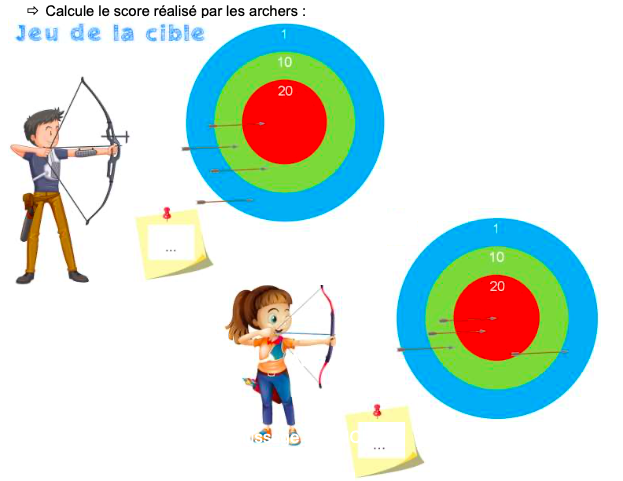 Demander de calculer 53+15 sans poser l’opération.Il y a plusieurs façons de procéder : On peut dessiner les barres de 10 et les cubes (pour les élèves pas très à l’aise en calcul réfléchi)On peut aussi décomposer le calcul : 53+15 = 50+3+10+5 = 60+8 =68Autre méthode pour décomposer : 53+15 = 53+10+5 =63+5 = 68Même chose avec : 64+141ère méthode : 64+14 = 60+4+10+4 = 70+8 = 782ème méthode : 64+14 = 64+10+4 = 74+4 = 78Fichier « Problèmes (2) » : Problème 12Rappel : Faire lire la consigne à l’enfant (l’aider si besoin). Il est important qu’il repère les mots de la question pour pouvoir écrire la phrase réponse.Faire le dessin. Ecrire l’égalité.Ecrire la phrase-réponse en recopiant les mots de la question.Problème n°12 : 7-3 = 4Elle avait marqué 4 points.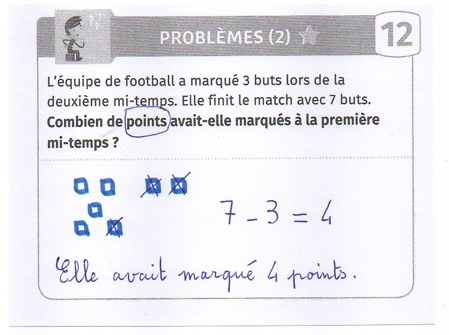 Vérifier qu’il y a bien la majuscule et le point à la phrase réponse.Apprentissage 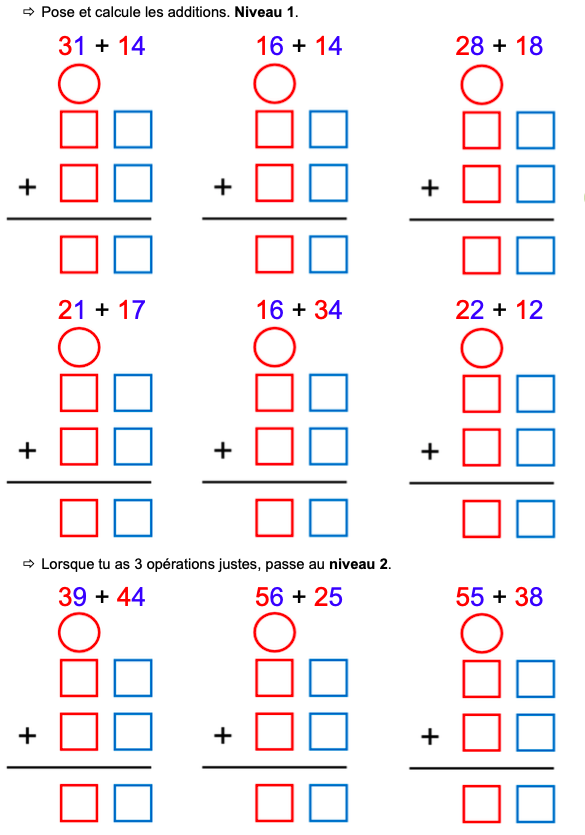 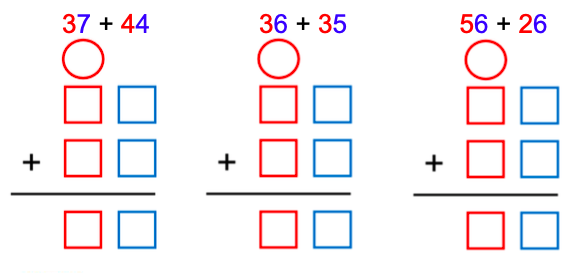 SciencesLes cahiers de la lucioleTous les objets fonctionnent-ils de la même manière ? (séance 16 pages 44 et 45)Cette séance est à faire soit jeudi, soit vendredi. Les étiquettes sont à découper à la page 61 du fichier.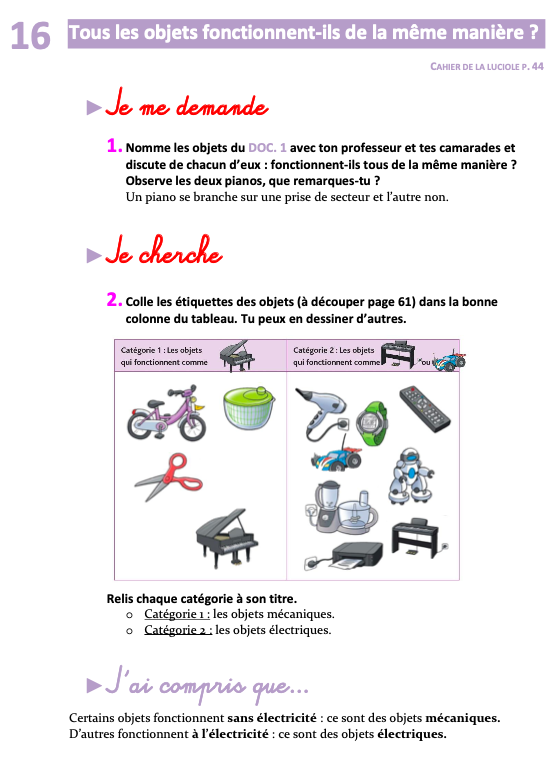 